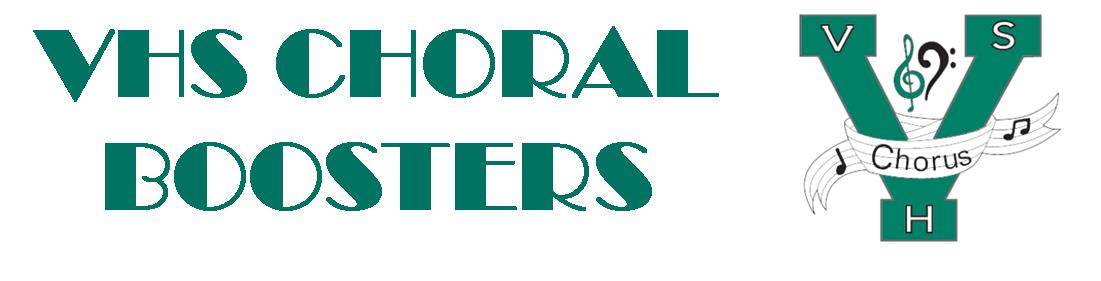 Booster MeetingThursday, Sept. 08, 2022AgendaWelcome and Introduction of Board MembersFinancial Report/BudgetCalendarSolo and EnsembleAll-state updatesMadrigalT-shirts – Order now for $10Bigs and LittlesOfficer updatesGrading proceduresVolunteer Eligibility Remind info 81010 - @chorusvhs  for choir@LeVociVHS   for Le VociFuture meeting dates: Oct 6, Nov 3, Feb 2, April 6